Организатор консультационно-практического семинара – ФГАНУ «ВНИМИ»ПРОГРАММА консультационно-практического семинараМаркировка молочной продукции: законодательные требования, запреты, рекомендации, типовые ошибки 26.09.2023-27.09.2023гМосква, 2023г Федеральное государственное автономное научное учреждениЕ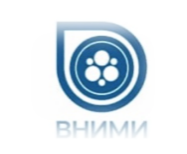 «Всероссийскийнаучно-исследовательский ИНСТИТУТ МОЛОЧНОЙ ПРОМЫШЛЕННОСТИ» (ФГАНУ «ВНИМИ»)программаМаркировка молочной продукции: законодательные требования, запреты, рекомендации, типовые ошибки Цель:Цель:Развитие профессиональных компетенций в области маркировки молочной продукции10.00-10.4510.45-11.3011.35-12.2012.20-13.0514.00-15.0015.00-18.0026 сентября 2023 годаОсновные законодательные требования ЕАЭС и РФ к молочной продукции в части ее маркировки. Актуальные изменения с введением в действие Решения ЕЭК № 143 от 23.09.2022 г АБДУЛЛАЕВА Лариса Владимировна, к.т.н., Руководитель направлениятехнического регулирования ФГАНУ ВНИМИ, Заведующая лабораториейстандартизации метрологии и патентно-лицензионных работ, эксперт потехническому регулированию и стандартизации молочной отрасли ЕАЭСНаименования молочной продукции – правила формирования. Законодательные запреты на использование отдельных слов и словосочетаний. Наименования отдельных групп молочной продукцииАБДУЛЛАЕВА Лариса Владимировна, к.т.н., Руководитель направлениятехнического регулирования ФГАНУ ВНИМИ, Заведующая лабораториейстандартизации метрологии и патентно-лицензионных работ, эксперт потехническому регулированию и стандартизации молочной отрасли ЕАЭСОбязательные требования к указанию состава продукта, энергетической и пищевой ценности продукта. Правила маркировки пищевых добавок, ароматизаторов в составе молочной продукции. Пищевая ценность – из чего складывается, как указатьАБДУЛЛАЕВА Лариса Владимировна, к.т.н., Руководитель направлениятехнического регулирования ФГАНУ ВНИМИ, Заведующая лабораториейстандартизации метрологии и патентно-лицензионных работ, эксперт потехническому регулированию и стандартизации молочной отрасли ЕАЭСМаркировка упаковки молочной продукции. Анализ наиболее часто встречающихся нарушений при маркировке упаковкиФЕДОТОВА Ольга Борисовна – ведущий научный сотрудник ВНИМИ, доктор технических наукДискуссияСамостоятельная работа по заданию преподавателя26 сентября 2023 годаОсновные законодательные требования ЕАЭС и РФ к молочной продукции в части ее маркировки. Актуальные изменения с введением в действие Решения ЕЭК № 143 от 23.09.2022 г АБДУЛЛАЕВА Лариса Владимировна, к.т.н., Руководитель направлениятехнического регулирования ФГАНУ ВНИМИ, Заведующая лабораториейстандартизации метрологии и патентно-лицензионных работ, эксперт потехническому регулированию и стандартизации молочной отрасли ЕАЭСНаименования молочной продукции – правила формирования. Законодательные запреты на использование отдельных слов и словосочетаний. Наименования отдельных групп молочной продукцииАБДУЛЛАЕВА Лариса Владимировна, к.т.н., Руководитель направлениятехнического регулирования ФГАНУ ВНИМИ, Заведующая лабораториейстандартизации метрологии и патентно-лицензионных работ, эксперт потехническому регулированию и стандартизации молочной отрасли ЕАЭСОбязательные требования к указанию состава продукта, энергетической и пищевой ценности продукта. Правила маркировки пищевых добавок, ароматизаторов в составе молочной продукции. Пищевая ценность – из чего складывается, как указатьАБДУЛЛАЕВА Лариса Владимировна, к.т.н., Руководитель направлениятехнического регулирования ФГАНУ ВНИМИ, Заведующая лабораториейстандартизации метрологии и патентно-лицензионных работ, эксперт потехническому регулированию и стандартизации молочной отрасли ЕАЭСМаркировка упаковки молочной продукции. Анализ наиболее часто встречающихся нарушений при маркировке упаковкиФЕДОТОВА Ольга Борисовна – ведущий научный сотрудник ВНИМИ, доктор технических наукДискуссияСамостоятельная работа по заданию преподавателя10.00-11.0011.00-12.0012.00-12.4512.45-13.4527 сентября 2023 годаТоварный знак и наименование места происхождения товара, как инструмент защиты продукции АПК – законодательные требования ПРЯНИЧНИКОВА Наталия Сергеевна – старший научный сотрудник ФГАНУ «ВНИМИ», к.т.н., специалист по патентной работеОтличительные признаки продукта на маркировке. Что можно и что нельзя указать в качестве рекламы. Что относится к отличительным признакам. Как составить доказательную базу отличительных признаков на маркировке. критерии доказательств отличительных признаков. АБДУЛЛАЕВА Лариса Владимировна, к.т.н., Руководитель направлениятехнического регулирования ФГАНУ ВНИМИ, Заведующая лабораториейстандартизации метрологии и патентно-лицензионных работ, эксперт потехническому регулированию и стандартизации молочной отрасли ЕАЭСАрбитражные вопросы маркировки молочной продукции в обороте. Типичные нарушения при указании изготовителя и фасовщика. Особенности маркировки специализированной и безлактозной продукции. АБДУЛЛАЕВА Лариса Владимировна, к.т.н., Руководитель направлениятехнического регулирования ФГАНУ ВНИМИ, Заведующая лабораториейстандартизации метрологии и патентно-лицензионных работ, эксперт потехническому регулированию и стандартизации молочной отрасли ЕАЭСКруглый стол. Ответы на вопросыАБДУЛЛАЕВА Лариса Владимировна, к.т.н., Руководитель направлениятехнического регулирования ФГАНУ ВНИМИ, Заведующая лабораториейстандартизации метрологии и патентно-лицензионных работ, эксперт потехническому регулированию и стандартизации молочной отрасли ЕАЭС13.45-14.15Вручение сертификатов КОЛОСОВА Елена Вячеславовна – заведующий научно-образовательным центром «Инновационные технологии» ФГАНУ «ВНИМИ», к.т.н., доцент